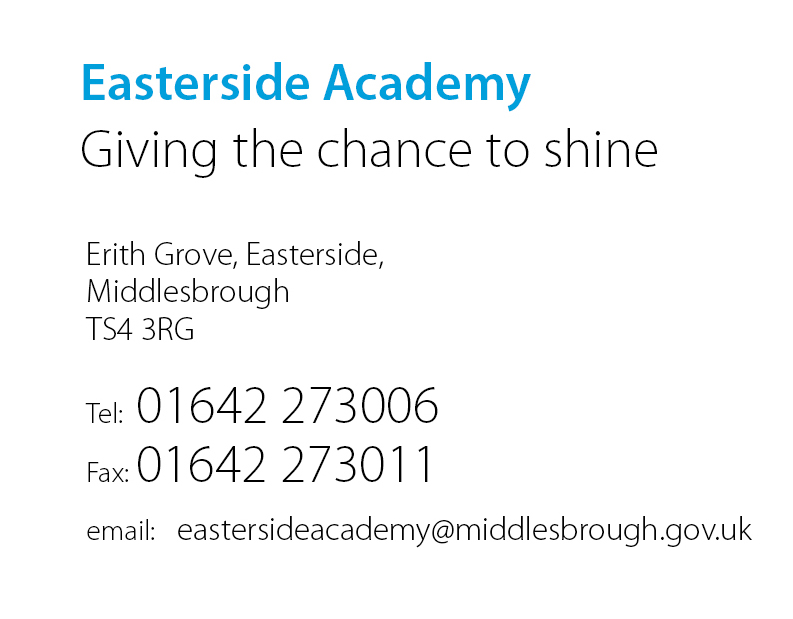 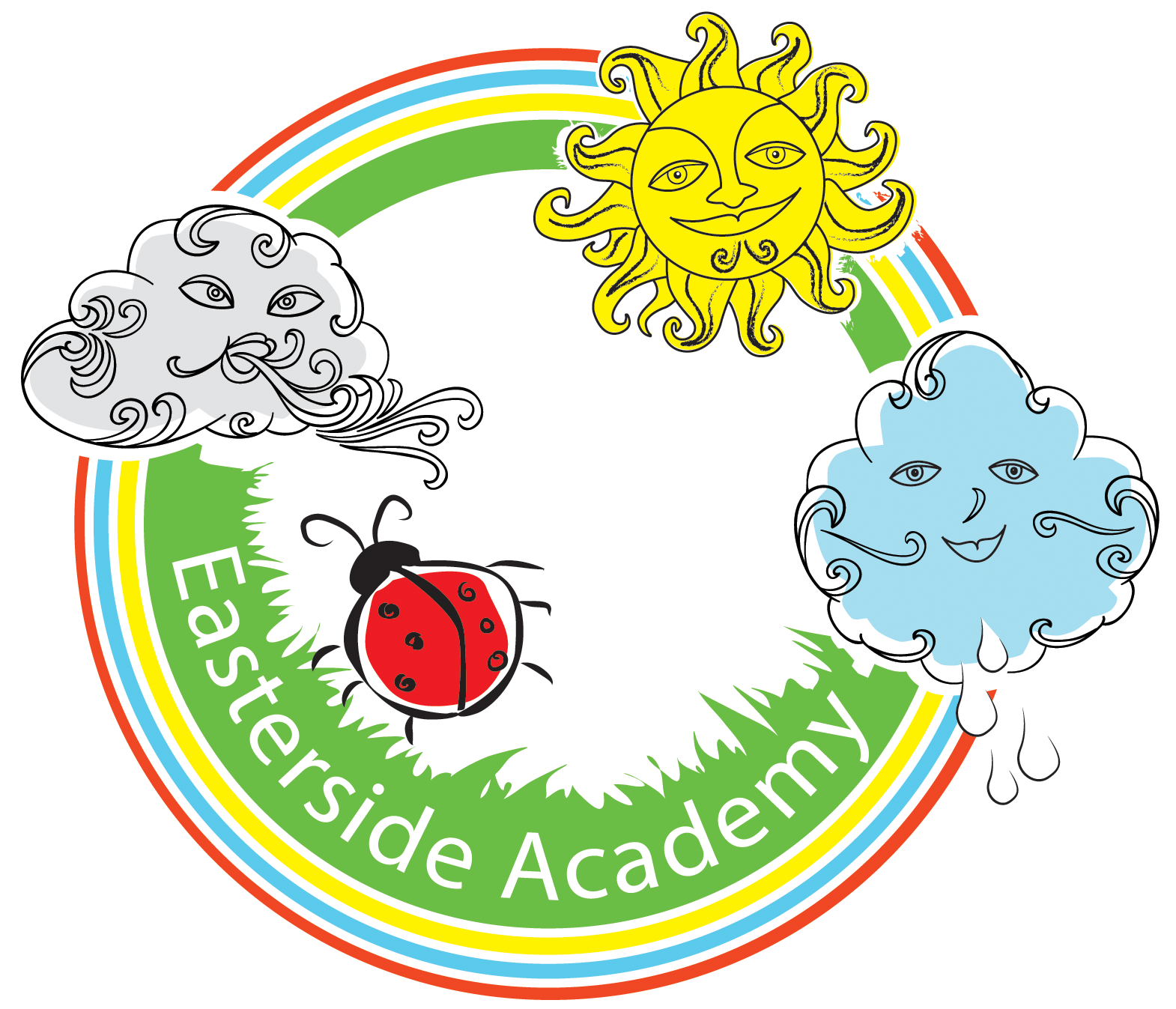 Child’s Name: .................................................................	Class: .......................................................We consider the partnership between school, pupils and carers very important. By working together we aim to provide a happy, safe environment where everyone is valued.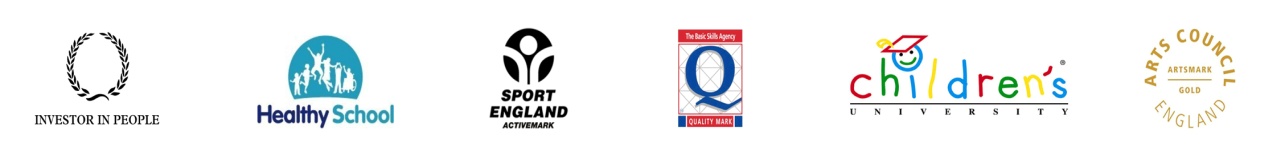 Key Features:This document sets out the expectations that the school, pupils and parents/carers can expect from each other Easterside AcademyChildrenFamiliesTo play our part in the Easterside Home School Partnership Agreement, we will:Provide quality education byTeaching the National Curriculum as required by the government legislation.Planning effectively for programmes of work and individual lessons.Having high expectations and encouraging all pupils to reach their full potential. Ensuring work is suitably matched to ability.Effectively assessing pupils and regularly reporting their progress to parents.Praising and rewarding children for their achievements.Continuing our own professional development.Provide a positive working environment and make every effort to ensure children:Are safe, secure and happy in school. Are treated with respect and listened to.Are encouraged to work hard and behave well in an intellectually stimulating environment.In addition we will ensure that:We provide opportunities for out of hours learning.We inform parents/carers of any problems or difficulties.We provide the best possible resources within the limits of our budget. Signed....D.Linacre........Head TeacherTo play our part in the Easterside Home School Partnership Agreement, I will:Work hard, stay on task and allow others to do so. Give 100% attention in lessons. Never be rude or disrupt lessons.Put good effort into all that I am asked to do Move sensibly and quietly around school.Always try to be helpful and share things.Look after my school and the equipment. Follow all school rules. Always wear my school uniform, sensible footwear and no jewellery. I will remember my PE equipment on the appropriate days.Never use physical or verbal abuse and seek adult help if I have a problem.Show respect to everyone and always be polite. Do any homework given and read at home. I will return my reading packet as instructed.Try to behave well outside school – I represent Easterside Academy.  Signed: ..............................................PupilTo play our/my part in the Easterside Home School Partnership Agreement, we/I will:Ensure our/my child attends school regularly and punctually and inform the school at the earliest opportunity when absence occurs. Encourage our/my child to listen well, work hard and always try their best. Encourage my/our child in all school work by taking an interest in their education and ensure they understand the importance of education. Praise our/my child for their achievements. Support school in ensuring that our/my child is well behaved both in and out of the classroom.Ensure that our/my child wear their school uniform, sensible footwear and no jewellery.Attend parent’s meetings and other discussions about our/my child’s progress. Ensure our/my child does any homework given and reads at home regularly, returning their reading packet as instructed.Make the school aware of any changes in address, telephone numbers etc and of any problems which may affect our/my child’s progress in school. Signed: ..............................................Parent/Carer